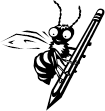 Parmi chaque série de questions de recherche, coche la question qui est bien formulée et explique pourquoi les deux autres ne constituent pas de bonnes questions. SujetAABBCCPollinisationComment les abeilles contribuent-elles à la pollinisation des fleurs? 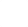 Est-ce que les abeilles pollinisent les fleurs?Comment les abeilles pollinisent-elles les fleurs?Explication :ApithérapieEst-ce que le venin de l’abeille peut être utilisé comme médicament?Comment peut-on soigner avec les produits de l’abeille? Quelles sont les applications thérapeutiques des produits de l’abeille?Explication :Fabricationdu mielComment les abeilles fabriquent-elles le miel?Quel est le processus de fabrication du miel par les abeilles?Est-ce que les abeilles font du miel?Explication :Syndrome d’effondrement des coloniesQuels sont les facteurs à l’origine du syndrome d’effondrement des colonies d’abeilles et quels sont les pays touchés?Est-ce que les abeilles vont disparaitre? Pourquoi et où les abeilles sont-elles en train de disparaitre?Explication :